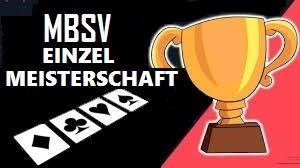 Anmeldung  für dieMittelbadische Einzelmeisterschaft 20……..                    
Name  / Verein 								Datum Hiermit melden wir / ich für die Mittelbadische EinzelmeisterschaftIm Jahr ………….           ab  10.00 Uhr   verbindlich  an:           Name                      	                unbedingt angeben  ►           startet bei Herren / Damen / Senioren                                    1 2 3 4 5 6 7 8 91011Am Mittagessen werden……………………………….. Personen teilnehmen ( 3 Essen  zur Auswahl vor Ort )
Ohne Anmeldung ( Post, Telefon oder Email ) bis eine Woche vor der 
Veranstaltung beim Spielleiter Hans-Jürgen Bentjen, Hanauerlandstr. 7, 77694 Kehl-Hohnhurstbesteht keine Startberechtigung!
E-Mail-Adresse :christa.mail@gmx.de  oder christa.70@t-online.de,        Telefon 07854 - 611Datum / UnterschriftMit dieser Anmeldung erklären sich die angemeldeten Spieler/innen mit der Veröffentlichung
personenbezogener Daten und Fotos, welche im Rahmen dieser Veranstaltung erhoben
bzw. gemacht wurden, auf den Internetseiten des Mittelbadischen Skatverbandes einverstanden.

